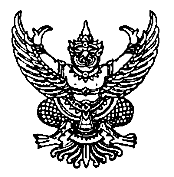 ประกาศมหาวิทยาลัยธรรมศาสตร์เรื่อง อำนาจหน้าที่และการแบ่งหน่วยงานภายในสำนักงานเลขานุการวิทยาลัยแพทยศาสตร์นานาชาติจุฬาภรณ์ พ.ศ. ๒๕๕๙...............................      	โดยที่เป็นการสมควรกำหนดอำนาจหน้าที่และการแบ่งหน่วยงานภายในสำนักงานเลขานุการวิทยาลัยแพทยศาสตร์นานาชาติจุฬาภรณ์       	อาศัยอำนาจตามความในมาตรา ๓๙ แห่งพระราชบัญญัติมหาวิทยาลัยธรรมศาสตร์ พ.ศ.๒๕๕๘ ประกอบข้อ ๑๔ ของข้อบังคับมหาวิทยาลัยธรรมศาสตร์ว่าด้วยการจัดตั้งและการแบ่งส่วนงานของมหาวิทยาลัยธรรมศาสตร์ พ.ศ.๒๕๕๙ อธิการบดีโดยความเห็นชอบของสภามหาวิทยาลัยธรรมศาสตร์ในคราวการประชุมครั้งที่ ๙/๒๕๕๙ เมื่อวันที่ ๑๙ กันยายน ๒๕๕๙ จึงออกประกาศดังต่อไปนี้      	ข้อ ๑ ประกาศนี้เรียกว่า “ประกาศมหาวิทยาลัยธรรมศาสตร์ เรื่อง อำนาจหน้าที่และการแบ่งหน่วยงานภายในสำนักงานเลขานุการวิทยาลัยแพทยศาสตร์นานาชาติจุฬาภรณ์ พ.ศ.๒๕๕๙”      	ข้อ ๒ สำนักงานเลขานุการวิทยาลัยแพทยศาสตร์นานาชาติจุฬาภรณ์แบ่งหน่วยงานเป็น ๔ งานดังนี้          	(๑) งานบริหาร          	(๒) งานยุทธศาสตร์และงบประมาณ          	(๓) งานบริการการศึกษา          	(๔) งานส่งเสริมและสนับสนุนการศึกษา       	ข้อ ๓ งานบริหาร มีอำนาจหน้าที่ ดำเนินการด้านงานบริหารทั่วไป ด้านบริหารทรัพยากรมนุษย์และด้านวิเทศสัมพันธ์และประชาสัมพันธ์ โดยรับผิดชอบงานระเบียบสารบรรณ การประชุม บริหารจัดการการใช้อาคารสถานที่และยานพาหนะ งานเลขานุการผู้บริหาร การบริหารงานบุคคลและอัตรากำลัง การจัดทำทะเบียนประวัติบุคลากร ดูแลเรื่องสวัสดิการและสิทธิประโยชน์ การพัฒนาบุคลากร ดำเนินงานด้านวินัยและนิติการดำเนินงานด้านวิเทศสัมพันธ์และกิจกรรมต่างๆของระหว่างประเทศ ประสานงานติดต่อกับองค์กรหรือสถาบันตามสัญญาความร่วมมือต่างๆ จัดทำสื่อและดำเนินการประชาสัมพันธ์ข้อมูลข่าวสารต่างๆทั้งภายในและภายนอกคณะและปฎิบัติหน้าที่อื่นตามที่ได้รับมอบหมาย      	ข้อ ๔ งานยุทธศาสตร์และงบประมาณ มีอำนาจหน้าที่ ดำเนินการด้านการคลังและพัสดุ ด้านแผนและงบประมาณ และด้านโครงการมีบริการวิชาการ โดยรับผิดชอบดำเนินงานด้านการเงิน การบัญชี การพัสดุ และงานรายได้ ดำเนินงานวิเคราะห์แผนและงบประมาณ การติดตามและประเมินผล บริหารจัดการและดูแลคลังข้อมูลในด้านงบประมาณ ด้านทรัพย์สิน ด้านบุคลากร และด้านวิชาการ บริการวิชาการให้กับหน่วยงานภายในและภายนอกทางโครงการที่ก่อและไม่ก่อรายได้ และปฎิบัติหน้าที่อื่นตามที่ได้รับมอบหมาย       	ข้อ ๕ งานบริการการศึกษา มีอำนาจหน้าที่ ดำเนินการด้านบริการการศึกษาระดับปริญญาตรี ด้านแพทยศาสตรศึกษา ด้านบัณฑิตศึกษา ด้านกิจการนักศึกษา และด้านตรวจสอบมาตรฐานและพัฒนาประกันคุณภาพการศึกษาและบริหารจัดการความเสี่ยง โดยรับผิดชอบดูแลการจัดการเรียนการสอนในระดับปริญญาตรีและระดับบัณฑิตศึกษา การบริหารจัดการหลักสูตร การประเมินผลการเรียนการสอน แพทยศาสตรศึกษา งานด้านกิจกรรมนักศึกษา ทุนการศึกษา คลินิกให้คำปรึกษา ฐานข้อมูลนักศึกษา ศิษย์เก่าสัมพันธ์ ดำเนินการและประสานงานกับหน่วยงานด้านประกันคุณภาพการศึกษา บริหารจัดการฐานข้อมูลประกันคุณภาพการศึกษาดำเนินงานบริหารจัดการความเสี่ยงตามนโยบายมหาวิทยาลัย และปฎิบัติหน้าที่อื่นตามที่ได้รับมอบหมาย       	ข้อ ๖ งานส่งเสริมและสนับสนุนการศึกษา มีอำนาจหน้าที่ ดำเนินการด้านเทคโนโลยีสาระสนเทศด้านบริหารงานวิจัย ด้านห้องปฏิบัติการ และด้านส่งเสริมและพัฒนาวิชาการโดยรับผิดชอบ ดำเนินงานด้านคอมพิวเตอร์เพื่อการบริหารและการเรียนการสอนดำเนินงานด้านเวชสถิติต่างๆ การพัฒนาโปรแกรมและระบบเครือข่าย การให้บริการและสนับสนุนการจัดการเรียนการสอนในด้านโสตทัศนูปกรณ์ การผลิตสื่อ และการบริหารการการศึกษา การส่งเสริมและสนับสนุนงานวิจัย การจัดหาแหล่งทุนวิจัย บริหารจัดการการใช้ห้องปฏิบัติการและสัตว์ทดลอง ดำเนินงานด้านทุนพัฒนาวิชาการและการขอตำแหน่งทางวิชาการ การประเมินผลการเรียนการสอนการจัดประชุมทางวิชาการ และปฎิบัติหน้าที่อื่นตามที่ได้รับมอบหมาย       	ทั้งนี้ ตั้งแต่บัดนี้เป็นต้นไป                                                                          ประกาศ ณ วันที่ ๒๙ กันยายน พ.ศ.๒๕๕๙                                                                             (ศาสตราจารย์ ดร.สมคิด เลิศไพฑูรย์)                                                                               อธิการบดีมหาวิทยาลัยธรรมศาสตร์